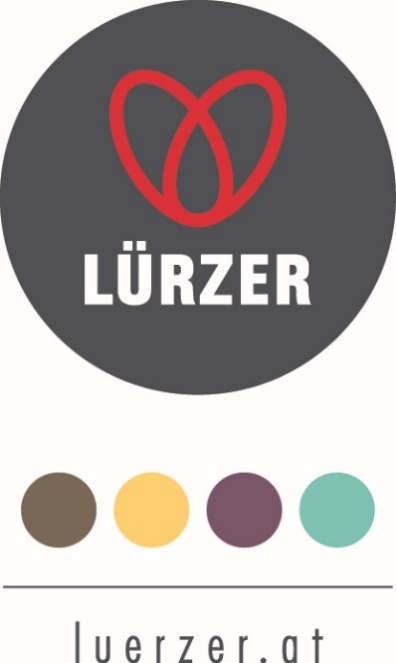 SEMINARS & CONGRESSESat the Sporthotel Edelweisson 1750 mCongress room bookable for at least 20 PeopleConference Technology at the „Bergblick“Flipcharts with paperSeminar pads and pens Pin board DVD playerCD playerSound-SystemBeamer Canvas W-LanInterfaces for Notebooks You can order special conference technology for your wishes for cost price. Seminar room price included the conference technology € 200, - per day. 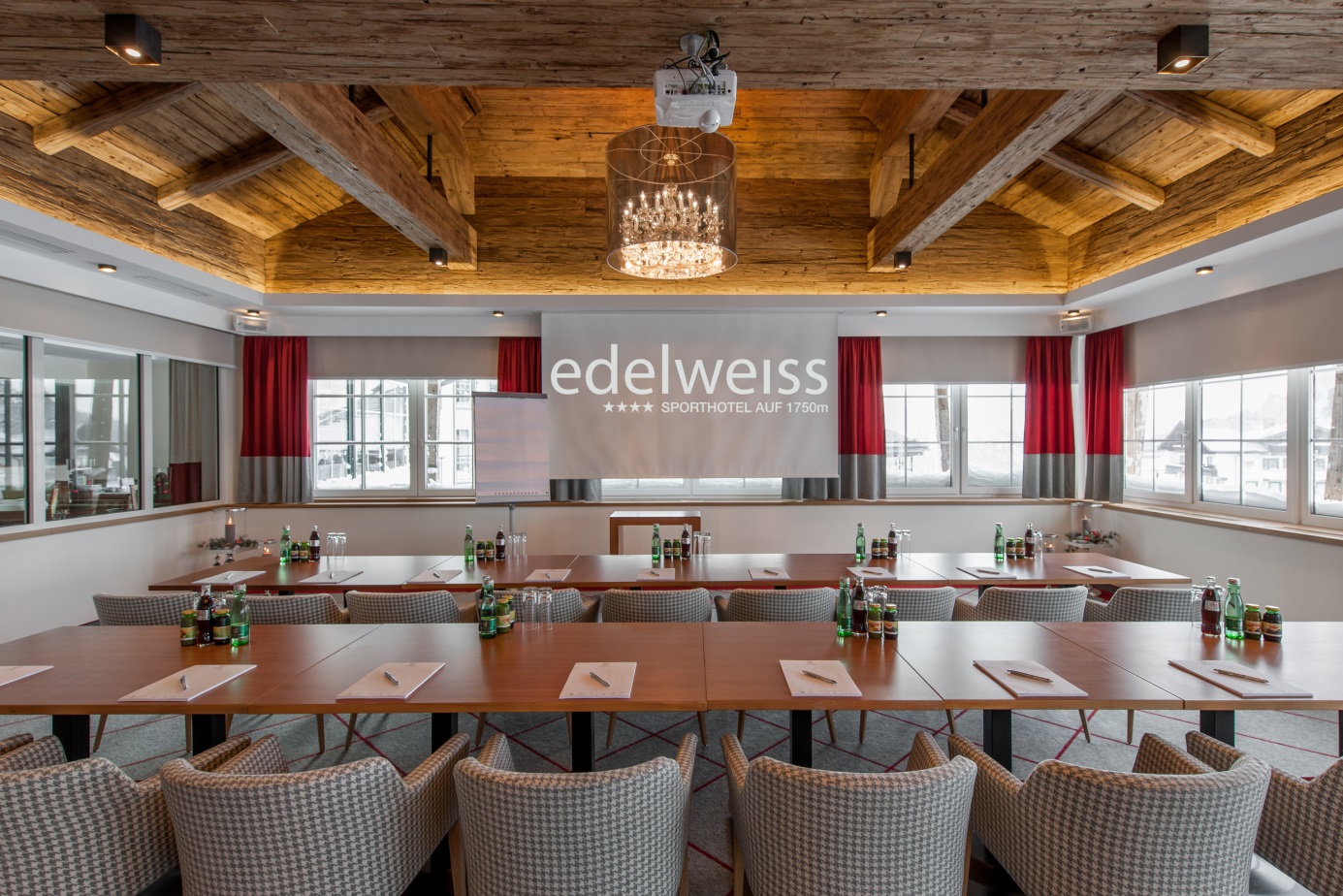 4****s Comfort at the SporthotelWhat you expect at the “Sporthotel Edelweiss” in ObertauernThe „ Sporthotel Edelweiss“offers you an outstanding service, the best equipment and the best benefits.One sight: 4 stars superior comfort ,wellness- and seminar hotel central location, near the shops and the bars in Obertauern direct access to the slopes and the ski lifts next to the hotel   welcome present and a mineral water in the sports and modern fitted rooms and apartments  free bath robe service and slippers big breakfast buffet with regional products from 07:30 am to 10:30 am, „Late sleepers breakfast“ from 10.30 am – 11.30 am at the restaurant “Steinbock”À la carte restaurant "Steinbock" – we serve traditional, Austrian and modern food from 11:00 am – 09:30 pm. Table reservations recommended: steinbock@luerzer.at or 0043 6456 7245 603 Cocktail bar with fireplace  ski rental  „Freudenhaus“ directly at the hotel850m² wellness area with an indoor pool, whirlpool, finish sauna, steam- and brine grotto, old wooden-bio sauna, infrared-sauna with Flat-TV vital bar at the wellness area  with fresh juices, mountain spring water and healthy snacksmassage area  with an great after-feeling  High modern fitness area with an panoramic view on the mountains of Obertauern locker room – for placing luggage, to have a shower or to change clothes free WLAN  at the hotel home owned ski school in Obertauern „Frau Holle“ (groups and individual lessons), special kids-ski courses with an final race, exercise slope with an lift for kids and beginners next to the hotel ski in- ski out with the contactless ski- keycard – ski pass for 1-8 days, you ski pass is the room key also  Après-ski at its finest: the famous „Lürzer Alm“ is  50m from the  Hotel  sports- and fashion shop „FREUDENHAUS“, with an coffee and trendy bar-lounge, 50m from the hotel Care parking spaces in front of the hotel for freeExtra Charge: massages, solarium newspaper servicegarage parking space  (at the „FREUDENHAUS“  50 m from the hotel)Home owned ski school in Obertauern „Frau Holle“(groups and individual lesions), 
special kids-ski courses with a final race. Ski rent and ski service (at the home own ski rent „FREUDENHAUS“) Ski pass (1 to 8 days) directly at the reception – the ski pass is also your room key  airport-transfer to Salzburg – on demand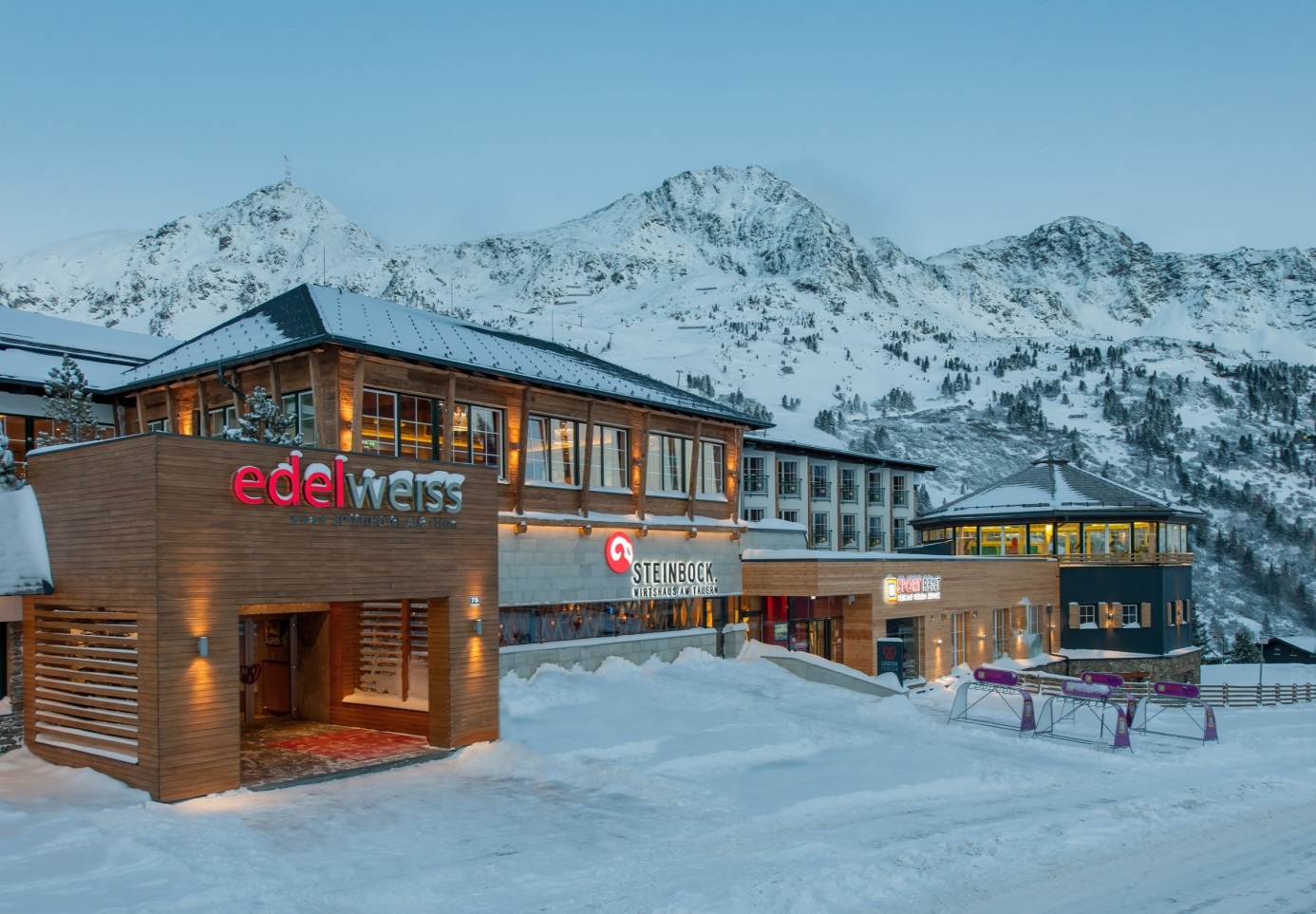  SMALL SNACKS & BUFFET SUGGESTIONS Coffee break 1Coffee, tea section Orange-, apple- and multi vitamin juice Fresh fruit Euro 8,20Coffee break 2Coffee, tea section Orange-, apple- and multi vitamin juiceOven- fresh Danish pastries Euro 10,50Coffee break  3Coffee, tea section Orange-, apple- and multi vitamin juiceSandwiches Euro 11,50Snacks for your coffee break Brioche croissant 					Euro 2,50Croissant 						Euro 2,50Apple- or curd strudel 				Euro 3,80Exquisite fruit platter 					Euro 7,50Vegetables-sticks with herb dip    			Euro 3,50Grissini with raw ham 				Euro 4,50Whole- grand bread rolls with gervais und liptauer Euro 3,50The price is per person or per portion. Canapés and sandwiches Minced meat on pumpkin bread Prosciutto on baguette with melonTomato mozzarella with pestoCap of rump Carpaccio with horseradish sauce and pumpkin seed oilTuna salad on toast with olives Bacon with cucumber and egg à Euro 3,80Beef Tartar on toastMarinated tuna on sprouts with toastSmoked salmon with capers and horseradish Roastbeef rolls with asparagus on whole grainà Euro 4,50Warm Cocktail alternatives Small escalope on a potato and cucumber salad Mini porcini ravioli with rosemary butterShrimp skewers in glass noodles salad Fried chicken pieces in crispy breading à Euro 5,50BUFFETSUGGETIONS for 20 people: Italian Buffet	Salads and antipasti with dressing of your choice from the buffet	Minestrone with pasta	Ligurian bread salad with bresaola and parmesan shavings	Piccata Milanese from turkey with pesto spaghetti and tomato sauce	Mediterranean roast beef with capers and olives with rosemary gnocchi	Grilled sea bass on mediterranean vegetables	Panna cotta with orange fillets	Tiramisu with berry ragout,	Coffee ice cream with amarena cherriesEuro 38, - per personAustrian Buffet	Bacon from Salzburg with pickled onions	Smoked trout mousse as well as smoked fillets and dill mustard sauce	Roast beef rolls with tartare sauce	Sheep cheese terrine with tomato ragout	Local salads from the buffet	Clear ox - bouillon with fries or pumpkin cream soup with oil and seeds	Small escalope with parsley potatoes and lingonberries	Roasted char on leaf spinach and white wine sauce	Styrian root meat with fresh horseradish and boiled potatoes	Apple strudel, curd strudel with vanilla sauce or	Baked apple slices with cranberry ice creamEuro 36, - per personOther variants on request.KULINARIK-NIGHTLIFE-ÀPRES-SKI:Restaurant „Steinbock“: 	directly at the “Sporthotel Edelweiss”. Cozy, rustically designed restaurant with tasty and traditional dishesLürzer Alm: 		          just a few minutes’ walk from the hotel.			          The parties are legendary. The hospitality is huge.			          The style-unique. Après ski on a grand scaleMUNDWERK:		          Gastronomy concept "Fresh Food Fast" at the                     “FREUDENHAUS” with a stylish restaurant ambience, cozy atmosphere and exuberant nightlife.Edelweissalm:		          1,850 m above everyday’s life. Huge sun terrace for unforgettable après ski parties in the middle of the slopes			           Exclusive hut celebration in the evening on request.Peakini Klubhaus: 	Restaurant and bar in the middle of the pulsating life          of ObertauernSPORTS-FASHION-LEISURE:FREUDENHAUSOur sports and fashion shop offers you the world of fashion and its trends, high-quality winter sports clothing and trendy outfits,  when you are away from the slopes, as well as our large RENTAL area with ski and snowboard rental and ski service.Open daily from 9 am, including Sundays and public holidays.FREUDENHAUS Rental Filial“FREUDENHAUS” branch at the “Schaidberg” right next to the “Schaidbergbahn”“FREUDENHAUS” branch at the “Sporthotel Edelweiss”FREUDENHAUS OutletTrend brands from sports and fashion at top prices.Taxi FREUDENHAUSYour personal taxi in Obertauern and to the airport or train station.Sports center ObertauernFitness, games & fun on the top - a meeting point for young and old.Ski school Obertauern Frau HolleSki and snowboard courses, private lessons, children's ski courses, new School & freeride in the “FREUDENHAUS-RENTAL” area.Framework programs for your eventTauern circuit with ski instructorsVisit of the Obertauern skiing area with a ski instructor from our in-house ski school "Frau Holle". The conclusion is a stop at the “Lürzer Alm” with a snack.To cross- county ski in Obertauern16 km of cross-country ski trails and winter hiking trails in Obertauern.We would be happy to organize a cross-country skiing instructor for you.Rental SkisYou can rent skis directly from us at our “Freudenhaus” rental. As a set (skis, sticks and boots) group prices are on requestSnowboots hike Feeling nature as the most inspiring source of strength can’t hardly be more impressive than on a snow boots hike. Invite your customers and employees to take a deep breath away from the office vibe and exchange fresh thoughts. The glittering snowfields and the glorious sunshine with a stop at the “Edelweissalm” a firework for your eyes. When you arrive at the private hut, a hearty skiers snack and hot drinks await you.Hut celebration on our „Edelweissalm“After the ascent with snow boots or with the help of a shuttle (slope machine), we will serve you a delicious dinner in our rustic hut. Fun is definitely guaranteed! Of course, the shuttle will pick you up again after the party.Bowling at the sports center The diverse offer also includes a multi-purpose hall for tennis, football and basketball.Night- tobogganing fun on the „Gnadenalm“Night tobogganing is a sociable and romantic experience. Under the starry sky, you can go down into the valley as a couple or alone on a sledge. The highlight of the evening is the fun get-together with mulled wine, tea and hearty delicacies in the “Gnadenalm - Stub'n”. Here we talk about similarities, experiences and goals.Homepage: www.gnadenalm.at, Tel: 06456/7351Horse Sleigh rideRomantic drive through the enchanting winter landscape of Obertauern. The taxis will take you to the Gnadenalm; Sleigh ride. Duration approx. 1 hour. Homepage: www.gnadenalm.at, Tel: 06456/7351Wine or schnapps tasting: Moderated wine or schnapps tasting with our sommelier. (Price according to agreement).TRADE TERMS: Menu cardsWe provide menu cards free of charge when using our catering service.Floral decorationWe are happy to provide any desired floral decorations at cost. Of course, we accept any flower arrangement you provide.Table settingOur tables for events are covered with cloth napkins. All menu and buffet prices include table setting per person.Guarantee number of peoples In case of firmly reserved events, the number of people specified in the confirmation is deemed to have been agreed. The exact number of people should be confirmed again no later than 5 working days before the start of the event, as this guaranteed number of people will be billed as the minimum number.If there are more people than guaranteed, we will charge the actual number of people.Food selection The exact selection of dishes should be announced up to 7 working days before the start of the event.Rental costs of the event rooms Agreed room rents apply exclusively to the provision of the premises.Billing Outgoing invoices have to be paid within 7 days without any deductions, otherwise dunning fees and interest will be incurred.Cancellation conditions That no cancellation fees are incurred, the written cancellation declaration have to reach us at least 3 months before the agreed arrival date. If you cancel later than 4 weeks before your arrival, we will charge you for the total price of the booked period.If the reservation gets cancelled, the deposit will be refunded.This is why we would recommend that you book a travel cancellation insurance.